              Global Journal of Computer and Engineering Technology (GJCET)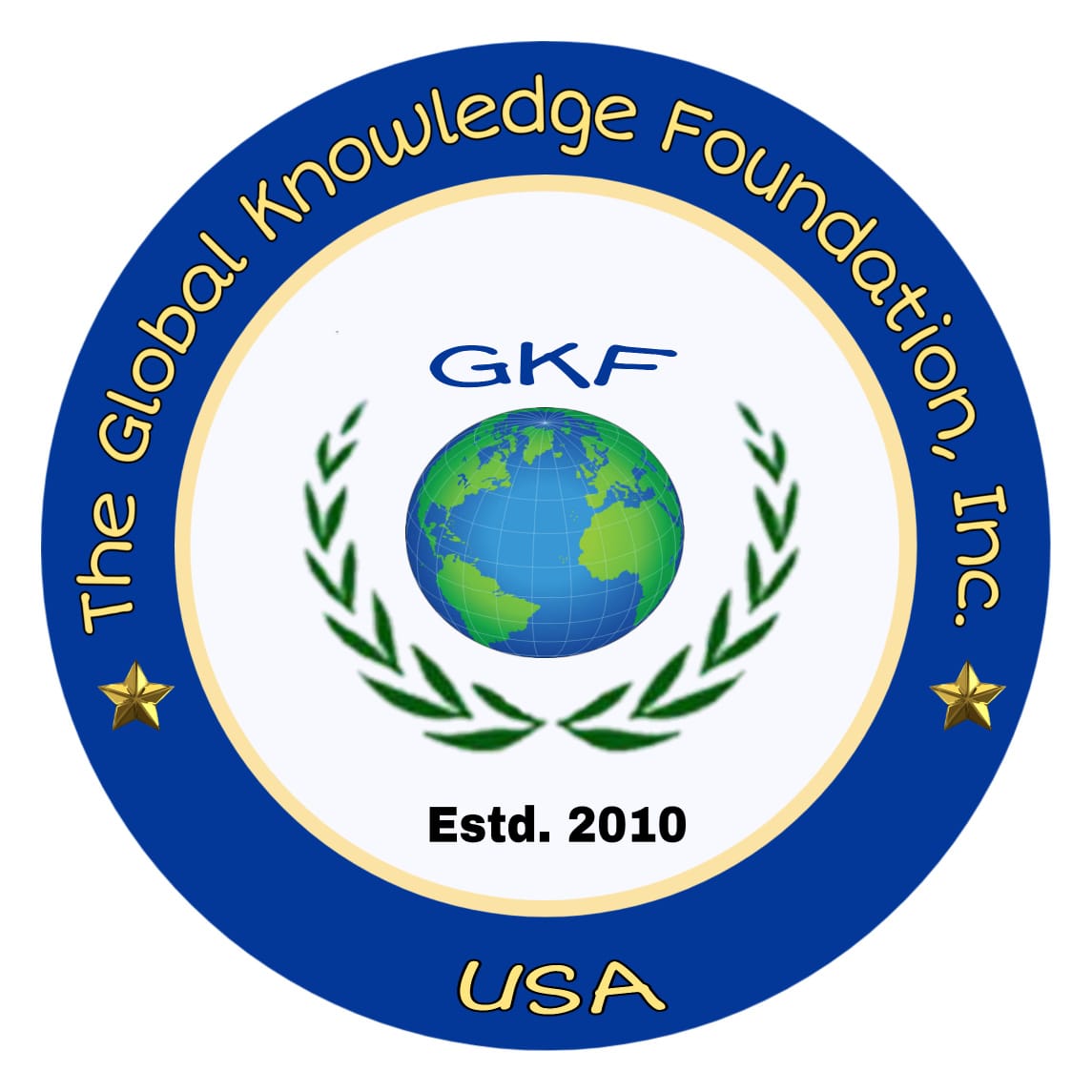 Copyright Transfer  License AgreementI hereby declare, on behalf of myself and my co-authors (if any), that:The manuscript submitted is an original work and has neither been published in any other journal nor is under consideration for publication by any other journal. More so, the manuscript does not breach any existing copyright or any other third party rights. I am/we are the sole author(s) of the manuscript and maintain the authority to enter into this agreement and the granting of rights to GJCET does not infringe any clause of this agreement.The manuscript contains no such material that may be unlawful, defamatory, or which would, if published, in any way whatsoever, violate the terms and conditions as included in the agreement.I/we have taken due care that the scientific knowledge and all other statements contained in the manuscript conform to true facts and authentic formulae and will not, if followed precisely, be detrimental to the user.I/we permit the adaptation, preparation of derivative works, oral presentation or distribution, along with the commercial application of the work.No responsibility is assumed by GJCET, its staff or members of the editorial board for any injury and/or damage to persons or property as a matter of products liability, negligence or otherwise, or from any use or operation of any methods, products, instructions, advertisements or ideas contained in the publication by GJCET.Copyright TransferCopyright to the above work (including without limitation, the right to publish the work in whole, or in part, in any and all forms) is hereby transferred to GJCET, to ensure widest dissemination and protection against infringement. No proprietary right other than copyright is proclaimed by GJCET.This research work is being transferred under a Creative Commons Attribution-Non Commercial 4.0 International License and accept the terms and condition of this license. 